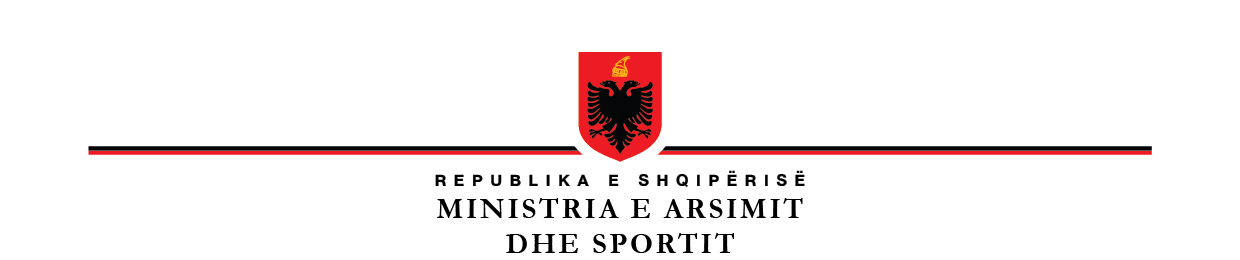 RELACIONPËRPROJEKTLIGJIN“PËR SPORTIN”Qëllimi i projektligjit dhe objektivat që synohen të arrihen:Përmirësimin e politikave  për sportin elitar dhe sportin në institucionet arsimore në drejtimin organizativ, teknik dhe funksional,  qendror dhe lokal. Krijimin e shanseve të barabarta dhe kushteve për  pjesëmarrjen në veprimtari sportive të të gjithë shtetasve shqiptar mbështetur në të drejtat e njeriut për të ushtruar veprimtari fizike e sportive, duke krijuar infrastrukturën e duhur ligjore, financiare dhe fizike, mundësimi i pavarësisë së plotë të institucioneve sportive që trajtojnë antidopingun, dhunën dhe drejtësinë në sport, si dhe rregullimin e marrëdhënieve shtet-institucione sportive. Vlerësimi i projektligjit në raport me programin politik të Këshillit të Ministrave, me programin analitik të akteve dhe dokumente të tjera politike:Ky projektvendim është në përputhje të plotë me programin politik të Këshillit të Ministrave.Në hartimin e kësaj pakete ligjore janë marrë parasysh dhe rekomandimet e Komunitetit Evropian për legjislacionin e sportit në vendet Evropiane, ku roli i shtetit reduktohet në detyrën e  rregullatorit (mbikëqyrës dhe kontrollor).Argumentimi i projektligjit lidhur me përparësitë dhe efektet e pritshme konsiston si më poshtë:Ky projektligj ka këto efekte të pritshme:Rritjen e autonomisë dhe krijimin e mundësive për vetë menaxhim të organizatave sportive kombëtare dhe lokale, nëpërmjet përcaktimit të kompetencave të pushteteve dhe lëvizjes sportive (federata, shoqata dhe klube), me synim rritjen dhe forcimin e demokracisë së brendshme, të organizatave sportive, ndërgjegjësimin dhe disiplinimin në përdorimin e fondeve që ato përfitojnë nga buxheti i shtetit dhe të ardhurat dytësore, në respektim të kritereve të përcaktuara për sportin.Përfshirjen për herë të parë të edukimit fizik dhe sportit shkollor në një kapitulli të veçantë, si dhe përcaktimin e kufirit minimal të ngarkesës mësimore të lëndës së edukimit fizik në kurrikulën bërthamë, organizimin e Federatave të sportit shkollor dhe universitar, në funksion të institucionalizimit dhe organizmit të veprimtarisë sportive në institucionet arsimore.Përcaktimin e statusit të sportistit elitar, si dhe përkufizimin e qartë të sportit profesionist dhe amator. Për të parën herë në historinë e sportit shqiptar një sportist elitar personifikohet me “STATUS” i cili përmban në vetvete program zhvillimi, përcaktim kriteresh , mbështetje financiare dhe shpërblim për arritje.Reformimin e organeve konsultative të Këshillit të Lartë të Sportit dhe Komisionit Kombëtar Kundër Dhunës në Sport, si dhe  përcaktimin jo-politik të përbërjes së tyre, për të synuar partneritet më të fortë ndërinstitucional.Krijimin e Organizatës Kombëtare Antidoping, si një strukturë të pavarur nga shteti, e cila do të ketë misionin kryesor të saj të kryerjes së kontrollit doping për sportistët shqiptarë (brenda dhe jashtë garimit). Krijimi i kësaj organizate të pavarur, vjen në zbatim të kërkesave të vazhdueshme të Axhensisë Botërore Anti-doping (ËADA), për krijimin e një strukture kombëtare anti-doping, krejtësisht të pavarur nga shteti.Kthimin e emërtimit “Kombëtar” për Komitetin Olimpik Kombëtar Shqiptar, si një kthim në identitet të emërtimit të kësaj organizate.Riorganizimin dhe fuqizimin e kompetencave të Gjykatës së Arbitrazhit Sportiv (KAS), si një faktor për sigurimin e stabilitetit të marrëdhënieve midis organizatave sportive.Përcaktimin e statusit juridik të klubeve sportive, i cili do t’i japë status ligjor klubeve sportive aktuale, si dhe përfshirjen e llojit të klubeve “shumë sportesh”, pasi në ligjin aktual mungon.Përkufizimin e ri të nenit 31 “mbi objektet sportive”, me qëllim moslejimin e ndryshimit të destinacionit të objekteve dhe terreneve sportive nga privatizimi apo dhënia me koncesion i tyre. Parashikimin e sigurimit shëndetësor të detyruar, për sportistët pjesmarrës në veprimtaritë sportive, si detyrim i klubeve sportive për sportistët e tyre dhe federatatave sportive për sportistët e ekipeve kombëtare, si dhe parashikimin e përgjegjësisë që organizatat sportive kanë për mbulimin e të gjitha shpenzimeve për rehabilitimin e sportistëve të dëmtuar gjatë veprimtarisë sportive, në rastet kur ata nuk janë siguruar më parë. Rikonceptim i kapitullit të “Dunës në sport”, për të reflektuar detyrimet që sjell ratifikimi i Konventës Evropiane Kundër Dhunës në Sport, si dhe rekomandimet e organizatave ndërkombëtare në lidhje me parandalimin dhe menaxhimin e situatave të shfaqjes së dhunës para gjatë dhe pas veprimtarive sportive dhe kryesisht në ndeshjet e futbollit. Në këtë kapitull janë parashikuar përgjegjësitë dhe detyrat e Policisë së shtetit dhe përfshirja e shërbimit privat  të sigurisë fizike (SHPSF) në marrjen e masave për sigurinë në mjediset ku zhvillohet veprimtaria fizike, si dhe parashikimi i kontaktimit të oficerit të sigurisë nga ana e federatave sportive, si masë parandaluese dhe menaxhuese për sigurinë e ekipeve kombëtare gjatë veprimtarive ndërkombëtare. Gjithashtu janë parashikuar sanksione më të rënda ndaj personave që kryejnë akte dhune apo bëjnë propagantë me karakter politik e fetar, gjatë veprimtarive sportive.Vlerësimi i ligjshmërisë, kushtetutshmërisë dhe harmonizimi me legjislacionin në fuqi vendas e ndërkombëtar:Ky projektligj është hartuar në zbatim të nenit të neneve 78 dhe 83, pika 1, të Kushtetutës.Vlerësimi i shkallës së përafrimit me acquis communautaire (për projektaktet normative):Kapitulli 26 i PKZMSA “ Arsimi dhe Kultura”, 26.1 Arsimi parauniversitar. Përfshirja e edukimit fizik dhe sportit shkollor kurrikular dhe ekstrakurrikular në ligj, me synimin e përmirësimit të cilësisë dhe të jetës në shkollat e vendit.Përmbledhje shpjeguese e përmbajtjes së projektligjit:Në nenin 1 “Qëllimi”, është bërë një përshkrim i plotë i qëllimeve kryesore për të cilat shërben ligji, si: sigurimin dhe mbrojtjen e të drejtave të shtetasve, që merren me edukim fizik dhe sport, në përputhje me rekomandimet e organizatave ndërkombëtare në këtë fushë, përcaktimin e kompetencave të autoriteteve qendrore e vendore në fushën e sporteve, përcaktimin e bazave të përgjithshme dhe ligjore të organizimit dhe zhvillimit të sportit dhe marrëdhënieve të ndërsjella ndërmjet organizatave sportive dhe shtetit e institucioneve të pushtetit vendor, krijimin e kushteve të nevojshme për zhvillimin sistematik nga të gjitha moshat të edukimit fizik dhe sportit, si dhe krijimin e  mbështetjes ligjore, financiare dhe organizative, për funksionimin e të gjithë sistemit sportiv në vend.Në nenin 2, është përcaktuar “Objekti” i këtij ligji, i cili është përcaktimi i rregullave të funksionimit dhe të organizimit të sportit në Republikën e Shqipërisë.Në nenin 3, janë renditur përkufizime në kuptim të ligjit, për: Sportin, veprimtarinë sportive, garën sportive, sportistin,  specialistin në sport, organizatat sportive, federatën sportive, shoqatës sportive, shoqërisë sportive, klubit sportiv,  objektit sportiv, dopingut në sport, sportit për të gjithë, Fair play-it, sportit amator, sportit profesionist, sportistit të nivelit të lartë, terrenit sportiv, ambientit sportiv, mjedisit sportiv, instruktorit, trajnerit,  edukimit fizik dhe sportit shkollor.Në nenin 4, janë përshkruar parimet bazë të funksionimit të sportit në Republikën e Shqipërisë: parimi i barazisë, parimi i qasjes sistematike, shkencore dhe të diferencuar të edukimit fizik dhe sportit gjatë të gjithë jetës së njeriut, parimi i lidhjes së edukimit fizik dhe sportit me shëndetin, arsimin dhe kulturën,  parimi i lojës së ndershme dhe korrekte, i udhëhequr nga idealet olimpike dhe parimet e etikës sportive dhe parimi i sigurisë. Në nenin 5, janë parashikuar të drejtat shtetasve në Republikën e Shqipërisë për tu ushtruar me veprimtari sportive të pa diskriminuar  është një e drejtë e të gjithë shtetasve në Republikën e Shqipërisë për shkaqe, si bindjet politike a fetare, raca, etnia, gjuha, gjinia, orientimi seksual , gjendja ekonomike ose shoqërore.Në nenin 6 “Edukimi fizik dhe sporti në sistemin arsimor”, i jepet një përkufizim më i gjerë lëndës së edukimit fizik, duke parashikuar ngarkesën mësimore të saj në arsimin parauniversitar (numri i orëve në klasat 1-12). Përfshirja e ngarkesës mësimore të kësaj lënde në ligjin për sportin, vjen si një domosdoshmëri për t’i dhënë kësaj lënde, pozita më të kosoliduara kundrejtë tendencave negative të shfaqura gjatë viteve të fundit, për uljen e ngakesës, deri në heqjen e plotë të saj, nga programet mësimore të arsimit parauniversitar. Kontributi i kësaj lënde është jo vetëm në formimin e përgjithshëm të nxënësve, por është gjithashtu kontribut në ofrimin e mundësive për një shëndet më të mirë të popullatës, si një nga prioritetet kryesore të politikave të shtetit për sigurimin e shëndetit publik, duke qenë se pjesa më e madhe e fëmijëve në vendin tonë kontaktin e vetëm me aktivitetin fizik e kanë vetëm me lëndën e edukimit fizik në shkollë. Për misionin e veçantë që përmbush, kjo lëndë gëzon të drejtën e një statusi të veçantë dhe trajtimin e saj me prioritet edhe si pjesë e legjislacionin sportiv. Lënda e Edukimit fizik tashmë është rikonceptuar në dimensionet e saj në kurrikulat e reja (reforma kurrikulare) si pjesë integrale e procesit arsimor pa të cilën arsimimi i fëmijëve do të ishte i paplotë, duke u dalluar nga lëndët e tjera, pasi fokusi primar i saj është mbi trupin, përvojat fizike dhe shëndetin e njeriut. Komunitet ndërkombëtare të shëndetit publik dhe arsimit po bëhen gjithnjë e më të interesuar për kontributet e padiskutueshme të edukimit fizik shkollor në shëndetin e fëmijëve dhe të rinjve, duke reflektuar në të gjitha rekomandimet e tyre rritjen e orëve të edukimit fizik në programet mësimore.  Edukimi fizik është parë si një mjet ideal për promovimin e aktivitetit të rregullt fizik dhe edukimin e një stili jetese aktiv, si një mjet që lufton tendencat bashkëkohore të sendentarizmit, obezitetit, sëmundjeve sociale (si droga) dhe të gjitha problemeve shëndetësore që shoqërojnë këto fenomene. Në programet e reja të Edukimit fizik, janë përfshirë dhe njohuritë për edukimin shëndetësor, si një mundësi që u ofrohet nxënësve për fitimin e kompetencave shumë të rëndësishme të cilat do t’i shërbejnë në krijimin dhe ruajtjen e një stili të shëndetshëm e aktiv të të jetuarit.  Në këtë kapituall është parashikuar edhe organizimin i veprimtarive sportive në institucionet arsimore para universitare dhe universitare jashtë procesit mësimor, nga shoqatat sportive shkollore dhe shoqatat sportive universitare, të cilat mund të jenë të një sporti ose shumësportëshe. Në këtë nen është parashikuar që veprimtaria e shoqatave sportive shkollore dhe shoqatave sportive universitare, koordinohet sipas përkatësisë nga Federata të Sportit Shkollor dhe Sportit Universitar, përcaktim i cili mungon në ligjin aktual dhe njëkohësisht theksohet mënyra dhe funksionimi i të dy Federatave Shqiptare.Në nenin 7, Kreu II “SHTETI DHE SPORTI”, janë parashikuar detyrat e shtetit në ofrimin e mundësisë për të gjithë shtetasit e Republikës së Shqipërisë për veprimtari fizike e sportive, si dhe sigurimin e kësaj të drejte. Gjithashtu në këtë nen është parashikuar përjashtim nga detyrimet doganore të mos kenë vetëm ndihmat që federatave u vijnë nga organizata të ndryshme sportive në formën e materialeve, por edhe sponsorizimet që vijnë nga institucione apo organizata jo detyrimisht sportive. Në nenin 8 janë parashikuar detyrat e Ministrisë përgjegjëse për sportin dhe pushtetit vendor, në hartimin e politikave në përmbushje të programit të Qeverisë për sportin dhe edukimin fizik. Në nenin 9, KREU III “KËSHILLI I LARTË I SPORTIT”, është parashikuar përbërja dhe misioni i Këshillit të Lartë të Sportit, duke u vënë theksi mbi përbërjen jo politike të këtij organizmi konsultativ. Eksperienca e deri tanishme ka treguar se përbërja dhe funksionimi i këshillit nuk ka qenë rezutativ, pasi në përbërjen e tij kanë qenë funksionarë politik, duke krijuar një varësi të fortë prej politikës. Në këtë nen parashikohet që përbërja e tij të jetë me ekspertë të fushës së sportit, drejtues në vite të sportit shqiptar, figura të shquara të sportit dhe personalitete, të cilët me eksperiencën e tyre do të ndihmojnë strukturat e sportit në hartimin dhe zhvillimin e politikave të sportit në vend.Në nenin 10 dhe 11, KREU IV, përcaktohet kuptimi dhe përbërja e Sistemit sportiv kombëtar, si dhe klasifikimi i institucioneve që përbëjnë këtë sistem.Në nenin 12, “Financimi i organizatave sportive”, parashikohet mënyra e financimit dhe burimet financiare të Federatave sportive dhe Komitetit Olimpik Kombëtar Shqiptar. Në këtë nen është parashikuar që delegimi i fondeve buxhetore të bëhet me udhëzimi të përbashkët të Ministrisë përgjegjëse për sportin dhe Ministrisë së Financave, duke sjellë për herë të parë një ndryshim rrënjësor të sistemit financiar në sport, pasi organizatat sportive funksionojnë të pavarura dhe si të tilla dhe mbështeten me fondin grand në bazë të programit kalendarik të veprimtarive kombëtare dhe ndërkombëtare që ato miratojnë, si dhe është parashikuar që Ministria përgjegjëse për sportin kontrollon fondet shtetërore që këto organizata përfitojnë, si një e drejtë e institucionit që subvencionon të kontrollojë mënyrën e përdorimi dhe efikasitetin e fondeve te dhëna.Në neni 13, “Komiteti Olimpik Kombëtar Shqiptar”, është riorganizuar përmbajta duke u bërë më i qartë në emërtimin nga “Komiteti Olimpik Shqiptar” në “Komiteti Olimpik Kombëtar Shqiptar”, pasi te gjitha marrëveshjet dhe emërtesat e firmosura nga Komiteti Olimpik janë me emërtesën KOKSH (NOC ALBANIA), sepse si i tillë njihet zyrtarisht nga të gjithat organizmat ndërkombëtar në të cilat aderon. Gjithashtu është përcaktuar afati 60 ditor për  miratimin  e ndryshimeve statusore të KOKSh  në heshtje nga Ministri përgjegjës për sportin, me qëllim rritjen e autonomisë dhe demokracisë së brendshme të organizatës sportive si dhe reduktimin e afateve kohore të cilat shpesh herë kanë sjellë ngërçe në marrëdhëniet me këtë institucion.Në një nga pikat e këtij neni parashikohet se Komiteti Olimpik Kombëtar Shqiptar mund të financohet me fonde të dhëna nga Buxheti i Shtetit në formë grandi, të parashikuara në buxhetin e shtetit, si dhe burime të tjera të ligjshme. Por, gjithashtu bëhet edhe përcaktimi se në Komitetin Olimpik Kombëtar Shqiptar aderojnë federatat shqiptare, organizata të tjera sportive dhe persona juridikë dhe fizikë, të cilët plotësojnë kushtet e përcaktuara në statutin e këtij Komiteti për të rritur autonominë dhe mundësinë e gjithë përfshirjes (personat fizik) në këtë organizëm. Në këtë nen është përcaktuar se vendimet e Komitetit Olimpik Kombëtar Shqiptar bëhen publike vetëm  anëtarëve të tij si një formë e ushtrimit demokratik të kompetencave të veta. Në nenin 14, janë parashikuar programet që organizon dhe mbështet Komiteti Olimpik Kombëtar Shqiptar: programi i edukimit olimpik, programi rinor i lëvizjes olimpike, programi i zhvillimit rajonal të lëvizjes olimpike, programi i përgatitjes dhe pjesëmarrjes së sportistëve më të mirë të vendit në Lojërat Olimpike dhe në garat e tjera olimpike, ndërkombëtare dhe rajonale.Në nenin 15, “Federatat sportive”, është parashikuar forma e organizimit dhe e funksionimit të Federatave Sportive, me synimin për të rritur autonominë dhe krijimin e mundësive për vet menaxhim të organizatave sportive kombëtare dhe lokale, nëpërmjet një konfigurimi organizativ të ri të sistemit sportiv kombëtar. Në këtë nen është parashikuar forma e funksionimit dhe menaxhimit të federatave sportive, e cila parashikohet të sjellë përcaktimin e qartë të rolit vetëqeverisës dhe demokracisë së brendshme të tyre, ndërgjegjësimin dhe disiplinimin e përdorimit të fondeve që ato përfitojnë nga buxheti nëpërmjet kritereve të përcaktuara nga strukturat përgjegjëse për sportin dhe të ardhurat dytësore që fitojnë në funksion të zhvillimit të sportit që ato vetë drejtojnë.Gjithashtu përcaktimi i  afati 60 ditor për  miratimin e statuteve për federatat e reja dhe ndryshimet  statusore të federatave ekzistuese në heshte nga ministri përgjegjës për sportin, bëhet për rritjen e autonomisë dhe demokracie së brendshme të organizatës sportive, si dhe reduktimin e afateve kohore të cilat, si në rastin e KOKSH, shpesh herë kanë sjellë ngërçe në marrëdhëniet me këto institucione.Në nenin 16, parashikohet që emërtimin “Federatë Shqiptare”, shteti ia delegon vetëm një federate sportive, e cila gëzon të drejtën për organizimin dhe zhvillimin veprimtarive sportive, kombëtare e ndërkombëtare në një sport të caktuar. Në këtë nen parashikohen gjithashtu dhe rastet e revokimit të këtij emërtimi. Përcaktimi në këtë nen i marrjes paraprakisht të opinionit të KOKSH mbi miratimin e një federate të re sportive dhe dhënies se emërtimit  “Federatë Shqiptare”, bëhet për evituar mosmarrëveshjet që kanë ndodhur në sistemin sportiv shqiptar me njohjen nga organizatat ndërkombëtare të federatave, pasi KOKSH nga organizmat ndërkombëtar i është dhënë e drejta e konfirmimit të të gjitha federatave olimpike dhe jo olimpikë kombëtare, përpara aderimit të tyre në organizmat ndërkombëtar respektiv. Në nenin 17, “Detyrat e federatave”, janë parashikuar detyrat që kryejnë Federatat Shqiptare, krahas detyrave statutore të tyre.Në nenin 18, “Shoqatat sportive”, parashikohet qëllimi, mënyra e krijimit dhe financimi i Shoqatave sportive.Në nenin 19, “Shoqëritë sportive” parashikohet qëllimi, mënyra e krijimit dhe financimi i Shoqërive sportive.Në nenin 20, “Klubet sportive” parashikohet qëllimi, mënyra e krijimit dhe financimi i klubeve sportive. Në këtë nen është përcaktuar  statusi  juridik i klubeve sportive, i cili do të sjellë dhe rregullimin edhe të statusit ligjor të  klubeve sportive aktuale shumësportesh, duke i dhënë formën e munguar në ligjin aktual, si dhe duke parashikuar mundësinë që çdo organizatë që ka personalitet  juridik të krijojnë klube sportive të një ose shume sporteve, të cilat kanë personalitet juridik. Në këtë nen parashikohet afatit kohor prej 6 muajsh për plotësimin e procedurave të transformimit të klubeve aktuale. Në nenin 21, “Kapitali shtetëror”, është parashikuar privatizimi i kapitalit shtetëror ose paketa e aksioneve të zotëruara nga shteti në shoqëritë tregtare, me objekt ushtrimin e veprimtarisë sportive, nëpërmjet Ministrisë së Ekonomisë, në përputhje me rregullat dhe procedurat e përcaktuara në kuadrin ligjor  “Për sanksionimin dhe mbrojtjen e pronës private, të nismës së lirë, të veprimtarive private të pavarura dhe privatizimit.Në nenin 22, “Shqyrtimi administrativ”, KREU V, “DREJTËSIA SPORTIVE”, është parashikuar krijimi prej federatave sportive të organeve të gjykimit disiplinor, të cilat mund të parashikojnë masa ndëshkuese ndaj pjesëmarrësve në gara sportive që kryejnë shkelje disiplinore a teknike, në kundërshtim me rregulloren e veprimtarisë dhe/ose atë të disiplinës.
Në nenin 23, “Zgjidhja e mosmarrëveshjeve”, është parashikuar krijimi, misioni dhe mënyra e funksionimit të Gjykatës së Arbitrazhit Sportiv (KAS). Nëpërmjet parashikimeve në këtë nen është synuar fuqizimi i kompetencave të Gjykatës së Arbitrazhit Sportiv (KAS), me pritshëmrinë për të siguruar stabilitetin në marrëdhëniet dhe në zgjidhjen e konflikteve/mosmarrëveshjeve midis organizatave sportive dhe gjithë sistemit sportiv kombëtar. Risi në këtë nen është përcaktimi i KAS, si e vetmja gjykatë në të cilën duhet të drejtohen institucionet sportive për të trajtuar konfliktet sportive (shkallë e parë), me qëllim evitimin e konfuzionit që krijon drejtimi në gjykata të ndryshme për zgjidhjen e konflikteve (gjykatat civile apo administrative), si dhe reduktimin e kohës së trajtimit të çështjeve.Në nenin 24 “Sportisti”, KREU VI, “SPORTISTI DHE TRAJNERI NË SPORT”, janë parashikuar të drejtat e sportistëve në ushtrimin e veprimtarisë së tyre sportive si pjesë e një organizate sportive. Në nenin 25, “Kategoritë e sportistëve”, janë përcaktuar kategoritë e sportistit amator dhe profesionist sipas kushteve të përcaktuara në statutet dhe rregulloret e federatave sportive kombëtare. Në nenin 26, “Trajneri”, është parashikuar që klubet sportive, shoqatat dhe shoqëritë sportive duhet të punësojnë trajnerë të licencuar nga federata shqiptare e sportit përkatës, dhe te nënshkruajnë kontratë punësimi në bazë kodit të punës të Republikës së Shqipërisë, si dhe përgjegjësinë që këto institucione kanë për kualifikimin dhe trajnimin e mëtejshëm të tyre. Në nenin 27, “Detyrimet e sportistit dhe trajnerit”, janë parashikuar detyrimet e sportistit dhe trajnerit si anëtarë të federatës sportive, në respektimin e rregullave të etikës dhe antidopingut.Në nenin 28, KREU VII “SPORTI DHE STATUSI I SPORTISTIT TË NIVELIT TË LARTË”, përcaktohet (për herë të parë në ligj) statusi i sportistit elitar, kriteret si dhe përfitimet që sjell ky status, si një detyrim i shtetit për stimulimin dhe mbështetjen e sportistëve të rinj të talentuar (me përspektivë) dhe sportistëve me rrezultate të larta në arenën ndërkombëtare (pasi në ligjin ekzistues nuk përcaktohet asgjë në lidhje me sportistët elitar, çka ka sjellë si pasojë edhe largimin dhe garimin e tyre për shtetet e tjera).
Në nenin 29, “Objektet sportive”, KREU VIII “INFRASTRUKTURA SPORTIVE”, është bërë përcaktimi i objekteve sportive publike dhe private, si dhe është parashikuar qëllimi për përdorim i ngritjes dhe mirëmbajtjes së tyre.Në nenin 30, “Ndërtimi i objekteve sportive”, parashikohet që standardet dhe kushtet teknike, për ngritjen e objekteve sportive duhet të jenë në përputhje me standardet e miratuara nga federatat ndërkombëtare të sportit përkatës dhe se administratorët dhe shfrytëzuesit tyre kanë përgjegjësinë për garantimin e kushteve të sigurisë dhe higjeno-shëndetësore të objekteve. Në nenin 31, “Përdorimi i objekteve sortive”, parashikohen rastet kur zhvillimi i veprimtarive sportive ndërpritet për shkak të mos plotësimit të standardeve të objekteve sportive.
Në nenin 32, “Shfrytëzimi i objekteve sportive”, parashikon të drejtat për shfrytëzimin e objekteve sportive dhe të shfrytëzimit të garës sportive që zhvillohet në një objekt sportiv, si dhe mënyrën e rregullimit të marrëdhënieve midis pronarit ose administratorit dhe organizatorëve të veprimtarisë ose shfrytëzuesit të objektit sportiv.Në nenin 33, “Destinacioni i objekteve sportive”, parashikon mundësinë e privatizimit të objekteve sportive nga pronarët e truallit( kur ka të tillë), si dhe dhënien me koncesion të tyre, sipas  kuadrit  ligjor  "Për koncesionet dhe pjesëmarrjen e sektorit privat në shërbimet publike dhe infrastrukturë", me kushtin që destinacioni i objekteve sportive, të mos të ndryshojë, pavarësisht pronësisë, subjektit administrues apo  dhënies me koncesion. Ky parashikim është bërë për të mos u lejuar prishja e objekteve sportive të trashëguara, pasi eksperienca ndër vite ka treguar shpërdorimin dhe abuzimin me to,  duke u ndryshuar destinacionet ose në rastet më të këqija,  duke u shembur për tu lënë vend ndërtimeve apo përdorimit të truallit për qëllime të tjera.  Në nenin 34, KREU IX “E DREJTA E TRANSMETIMIT”, parashikohet e drejta e organizatorëve të veprimtarive sportive mbi të drejtën e transmetimit të veprimtarisë, si dhe mënyra e vendosjes së marrëdhënieve midis organizatorëve të veprimtarive dhe operatorëve televizivë.Në nenin 35, “Transmetimi i veprimtarive sportive”,  parashikon rregullimin ligjor të të drejtës së transmetimit të veprimtarive sportive të ekipeve kombëtare, mënyrën e ndarjes së të ardhurave nga shitja e të drejtës televizive, si dhe rregullimin ligjor të transmetimit të informacionit nga operatorët radiotelevizivë.Në nenin 36, KREU X “REKLAMAT DHE SPONSORIZIMET”, parashikohet e drejtën e përdorimit të sipërfaqeve të dukshme të mjediseve ku zhvillohet veprimtaria sportive, për vendosjen e reklamave në bazë të marrëveshjeve kontraktuese me shoqëritë e ndryshme tregtare (që bëjnë reklamën).Në nenin 37, parashikohet e drejta e sportistëve për vendosjen e reklamave të ndryshme në uniforma, si dhe mënyrat e ekspozimit të reklamës në to. Në nenin 38, KREU XI “FINANCIMI  I SPORTIT”, parashikohen burimet financiare të sportit, të cilat janë fondet nga buxheti i shtetit (grandi), financimet prej pushtetit vendor, federatat ndërkombëtare sportive, lotaritë sportive, donacionet, sponsorizimet, e drejta televizive, reklama dhe nga ndonjë burim tjetër i ligjshëm.Në nenin 39, “Fondi Kombëtar i Zhvillimit të Sportit” parashikohen krijimi i prej të ardhurave prej llotarive sportive të Fondit Kombëtar të Zhvillimit të Sportit, si dhe e udhëzimin e ministrit përgjegjës për sportin, që përcakton mënyrën e përdorimit (ndarjes) së tij. Në nenin 40, “Organizimi i një gare sportive” parashikohen institucionet përgjegjëse për organizimin e një gare sportive, detyrimin e organizatorit të saj për të marrë më parë leje pranë autoriteteve të rendit, të territorit ku do të kryhet gara, si dhe detyrimet për përdorimin e simboleve kombëtare në garat sportive.
Në nenin 41, “Organizimi i lojërave olimpike rajonale, garat finale botërore
dhe kampionatet evropiane dhe botërore”, parashikohen institucionet përgjegjëse për organizimin e lojërave olimpike rajonale, garave finale botërore dhe kampionatet evropiane dhe botërore.Në nenin 42, KREU XIII, “ANTIDOPINGU NE SPORT”, është parashikuar ndalimi i përdorimit nga sportistët, apo nxitja për përdorim të substancave doping dhe metodave, si në procesin stërvitor dhe në veprimtaritë sportive, si dhe referenca ligjore e listës së substancave dhe metodave të konsideruara doping. Në nenin 43, “Veprimtaria kundër dopingut”, është parashikuar institucioni që organizon dhe drejton veprimtarinë anti-doping në territorin e Shqipërisë, si dhe mënyra e krijimit, funksionimit dhe financimit të tij. Me krijimin e një structure të pavarur në drejtimin e veprimtarisë antidoping në Shqipëri, jo vetëm që konfigurohet një prej strukturave më të rëndësishme për një sport të ndershëm dhe të shëndetshëm, por gjithashtu respektohet një prej kërkesave të vazhdueshme të autoriteteve ndërkonbëtare të antidopingut.Në nenin 44, KREU IX “KONTROLLI MJEKËSOR NE SPORT”, janë parashikuar kushtet paraprake për sa i përket kontrollit mjekësor të sportistëve gjatë procesit stërvitor dhe përpara veprimtarisë sportive. Në këtë nen është parashikuar detyrimi për kryerjen e kontrollit mjekësor për ekipet kombëtare pranë Qendrës së Shërbimit të Sportit dhe Përgatitjes së Ekipeve Kombëtare, si dhe përgjegjësia e organizatorëve të një veprimtarie sportive në rastin e pranimit në të, të sportistëve pa kartelë mjeksore.Në nenin 45, “Sigurimi shëndetësor i sportistëve”, janë parashikuar përgjegjësitë e organizatave sportive për sigurimin shëndetësor të sportistëve, që marrin pjesë në veprimtaritë sportive, si dhe përgjegjësinë e Federatave sportive për sigurimin e sportistëve të ekipeve kombëtare, gjatë procesit stërvitor dhe pjesëmarrjen në veprimtaritë ndërkombëtare. si dhe përgjegjësisë që organizatat sportive kanë për mbulimin e të gjitha shpenzimeve për rehabilitimin e sportistëve të dëmtuar gjatë veprimtarisë sportive, në rastet kur ata nuk janë siguruar më parë.Në nenin 46, KREU X “KUALIFIKIMI DHE KËRKIMI SHKENCOR”, është parashikuar mbështetja e shtetit për kërkimin dhe kualifikimin shkencor në sport, si dhe institucionet përgjegjëse për realizimin e tij.Në nenin 47, “Provokimet”, KREU XI “DHUNA NË SPORT”, janë parashikuar veprimet e konsideruara “provokim” dhe si të tilla ndaluara, pasi në shumë raste këto veprime kanë provokuar situata antisportive e dhunë, dhe si të tilla janë të dënueshme. Përmbajtja e këtij neni vë theksin tek paprekshmëria e personit që merr pjesë në veprimtaritë sportive në cilësinë zyrtare ( përfaqësues te federatave , arbitra gjyqtari, vëzhguesi, etj )  pasi nga eksperiencat gjatë veprimtarive sportive të ndryshme ka patuar cënime të përfaqësuesve zyrtarë në veprimtari, si dhe në plotësim të standardeve të konventës të Këshillit të Evropës kundër dhunës gjatë veprimtarive sportive. Në nenin 48, “Fishekzjarrët dhe armët” parashikohet ndalimi, mbajtja dhe përdorimi në objektet sportive, gjatë zhvillimit të veprimtarive, i fishekzjarrëve dhe i armëve të të gjitha llojeve, si dhe përdorimi dhe tregtimi i pijeve alkoolike, i dhe paprekshmëria e personave në cilësinë e përfaqësuesit e federatave, arbitrave, gjyqtarëve dhe vëzhguesve, janë të paprekshëm. Në këtë nen është parashikuar përjashtimi nga parashikimi i pikës së parë të nenit, përdorimi i armëve sportive gjatë stërvitjes dhe garave sportive të sportit të qitjes, referuar specifikes së këtij sporti.Në nenin 49, “Njoftimi i Policisë së Shtetit”, parashikohet detyrimi i organeve të Policisë së Shtetit, për marrjen e të gjitha masave të nevojshme për ruajtjen e rendit dhe sigurisë publike në mjedise sportive, si dhe detyrimin që ka organizatori i veprimtarisë sportive për përfshirjen e shërbimit privat  të sigurisë fizike (SHPSF), për të bashkërenduar punët me Policinë e shtetit. Në nenin 50, “Ruajtja e rendit dhe e sigurisë publike”, parashikohen detyrat dhe përgjegjësitë e Policisë së Shtetit dhe Administratorit të objekteve sportive ku zhvillohet veprimtaria sportive, në marrjen e pasave për ruajtjen e rendit dhe sigurisë publike dhe parandalimin e situatatve të dhunës. Në këtë nen janë reflektuar detyrimet që sjell ratifikimi i Konventës Europiane Kundër Dhunës në Sport, si dhe rekomandimet e organizatave ndërkombëtare në lidhje me parandalimin dhe menaxhimin e situatave të shfaqes së dhunës para gjatë dhe pas veprimtarive sportive dhe kryesisht në ndeshjet e futbollit. Në nenin 51, “Oficeri i sigurisë”, është parashikuar detyrimi që kanë Federatat Sportive, për të marrë një oficer sigurie, i cili do të shoqërojë ekipet kombëtare gjatë veprimtarive sportive ndërkombëtare brenda dhe jashtë vendit. Në këtë nen janë parashikuar kërkesat për të qenë një oficer sigurie, si dhe misioni e detyrat që ai do të përmbush për sigurimin e ekipeve kombëtare.Në nenin 52, “Ndalimi i hyrjes në mjediset sportive”, janë parashikuar rastet kur personave që kanë kryer vepra dhune, të parashikuar në këtë ligj, u ndalohet hyrja në mjediset sportive dhe kohezjatja e këtij ndalimit, autoritetin që vendos për marrjen e masës së ndalimit të hyrjes, që është Komisioni i Shqyrtimit të Kundravajtjeve Administrative pranë Komisariatit Policisë në juridiksionin e të cilit zhvillohet veprimtaria sportive, përgjegjësia e Drejtorit Policisë së Shtetit për përcaktimin e mënyrës së ngritjes dhe funksionimit të këtij komisioni, si dhe detyrimi për njoftimin me shkrim  të masës së marrë vetë personit dhe federatës sportive përkatëse/klubit sportiv, tifoz i të cilit është personi.Në nenin 53, “Komisioni Kombëtar Kundër Dhunës”, janë parashikuar misioni, detyrat kryesore, përbërja dhe funksionimi i Komisionit Kombëtar Kundër Dhunës, si organ këshillimor pranë ministrit përgjegjës për sportin, për hartimin e politikave për parandalimin e dhunës gjatë aktiviteteve sportive dhe shfaqjeve sportive. Në këtë nen parashikohet gjithashtu që të gjitha organizatat sportive, në veprimtarinë kundër dhunës në Shqipëri, respektojnë dispozitat e Konventës Evropiane Kundër Dhunës në Sport, ku ka aderuar Republika e Shqipërisë.Në nenin 54, KREU XII “KUNDËRVAJTJE ADMINISTRATIVE”, janë parashikuar sanksionet për rastet e shkeljeve të dispozitave detyruese të këtij ligji.Në nenin 55, “Shqyrtimi i kundërvajtjeve administrative” parashikohet referenca ligjore për shqyrtimin e kundërvajtjeve administrative,  ankimit dhe ekzekutimit të vendimeve, si dhe ndarja e të ardhurave që përftohen nga derdhja e gjobave.Në nenin 56, “Masat”, janë parashikuar rastet e vendosjes së gjobave (dhe vlerat përkatëse) dhe masave që duhet të jepen, për veprime të ndaluara gjatë veprimtarive sportive, si dhe ndarja e të ardhurave që përftohen nga derdhja e gjobave.Në nenin 57, “Nxjerrja e akteve nënligjore”, KREU XIII “DISPOZITA KALIMTARE DHE TË FUNDIT”, parashikohen nenet që në zbatim të këtij ligji kërkojnë të plotësohen me VKM dhe Urdhër ministri.
Në nenin 58 “Shfuqizime”, parashikohet shfuqizimi i të gjitha akteve që bien në kundërshtim me këtë ligj, në momentin e miratimit të tij.
Në nenin 59 “Hyrja në fuqi”, parashikohet hyrja në fuqi e ligjit 15 ditë pas botimit në “Fletoren Zyrtare”.VII.	Institucionet dhe subjektet e tjera që ngarkohen për zbatimin e ligjit:Për zbatimin e këtij ligji ngarkohen Ministria përgjegjëse për sportin.VIII.	Personat dhe institucionet që kanë kontribuar në hartimin e projektligjit:Për hartimin e këtij projektligji kontribuoi Drejtoria e Sportit, Drejtoria e Shërbimeve Juridike në Ministrinë e Arsimit dhe Sportit, Komiteti Olimpik Kombëtar Shqiptar, Federatat Sportive, Universiteti i Sporteve të Tiranës. Gjithashtu ky projekt ligji është konsultuar nga Z. Zoran Verovnik, ekspert slloven në fushën e legjislacionit sportiv, i ftuar prej Komiteti Olimpik Kombëtar Shqiptar dhe nga Këshilli i Lartë i Sportit, anëtarë të së cilit janë përfaqësues të KOKSH, Universitetit të Sporteve të Tiranës, Federatës së Futbollit, figura të shquara në fushën e sportit, përfaqësues të komunitetit të personave me aftësi të kufizuara, juristë dhe gazetarë.IX.	Raporti i vlerësimit të të ardhurave dhe shpenzimeve buxhetore:Projekt-ligji nuk implikon buxhetin e MAS. MINISTRI I ARSIMIT DHE SPORTITLINDITA NIKOLLA